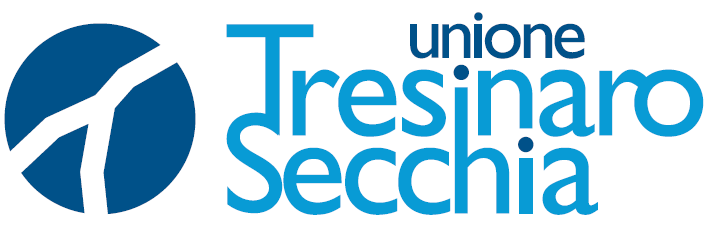 	                                              SERVIZIO SOCIALE UNIFICATO – IV SETTORE		ASSEGNO DI MATERNITÀ – ANNO 2023Io sottoscritta _________________________________________________________________________                                       nata a ______________________________________________________il ________________________ e residente a__________________________________________________________________________Via___________________________________________________________________________n.______tel. ___________________________ e-mail _________________________________________________Codice Fiscale__________________________________________________________________________madre del/la bambino/a_________________________________________________________________nato/a a ________________________________________________ il ____________________________CHIEDOla concessione dell’assegno di maternità ai sensi della vigente normativa: art. 74 del D.Lgs. 151/2001, art. 10 del D. P. C. M. 452/2000, D. P. C. M. 337/2001. A tal fine, valendomi delle disposizioni di cui agli artt. 46 e 47 del DPR 445/2000 “Testo Unico sulla documentazione amministrativa” e consapevole, in caso di false attestazioni e mendaci dichiarazioni, delle sanzioni ai sensi del codice penale e della decadenza dei benefici conseguiti, in base agli articoli 75 e 76 del DPR 445/2000sotto la mia responsabilitàDICHIARO di essere cittadina italiana o appartenente all’Unione Europea; di essere cittadina extracomunitaria titolare di permesso di soggiorno CE per soggiornanti di lungo periodo;  di essere cittadina extracomunitaria soggiornante in Italia da almeno un anno con permesso di soggiorno in corso di validita’ con scadenza in data ________________________________(allegare copia leggibile); di essere cittadina extracomunitaria IN ATTESA di permesso di soggiorno, consapevole che l’erogazione dell’assegno, se spettante, sarà disposta solo dopo la consegna del permesso di soggiorno presso l’ufficio Servizi Sociali (allegare copia leggibile della ricevuta di rinnovo); di essere affidataria preadottiva di bambino/a nato/a il ______________ entrato nella propria famiglia anagrafica il ____________________; di essere adottante senza affidamento di bambino/a nato/a il _______________ entrato nella propria famiglia anagrafica il ____________________;Che nei due anni precedenti la nascita del bambino/a: non ho prestato attività lavorativa di alcun genere; ho lavorato come lavoratrice dipendente o parasubordinata dal _________ al ____________    presso l’azienda _______________________________________________________________ con sede in ____________________________________________________________________;ho lavorato come lavoratrice autonoma dal _____________________ al __________________ con qualifica di ________________________________________________________________; ho lavorato come lavoratrice parasubordinata (collaborazione coordinata e continuativa)          dal _______________________ al ________________________ presso l’azienda ______________________________________________________________________________con sede in ____________________________________________________________________;Dichiaro inoltre: di non aver beneficiato di alcun trattamento economico o previdenziale di maternità erogato da INPS o dal datore di lavoro;oppure: di aver beneficiato di trattamento economico o previdenziale di maternita erogato da INPS o dal datore di lavoro per un importo complessivo di € _____________________________  come da dichiarazione allegata dell’Ente o Datore di Lavoro;Dichiaro infine: di non aver fatto altra richiesta di fruizione dell’assegno di maternità erogato dall’INPS in base alla legge 488/99; di essere a conoscenza che l’Amministrazione potrà eseguire opportuni controlli sulle dichiarazioni effettuate riservandosi di segnalare eventuali difformità alle autorità competenti ed al contempo negare il beneficio o comunque revocarlo se già precedentemente concesso; di comunicare tempestivamente al Servizio Sociale Unificato dell’Unione Tresinaro Secchia ogni evento che determini variazioni nella residenza del nucleo familiare o nella forma scelta per il pagamento dell’assegno.Chiedo inoltre che, in caso di accoglimento della domanda, il contributo venga erogato tramite: accredito su conto corrente intestato o cointestato alla sottoscritta   accredito su libretto postale intestato o cointestato alla sottoscrittaavente il seguente codice IBAN:acceso presso Istituto di Credito ______________________________ filiale di _____________________Ai sensi del “Codice in materia di protezione dei dati personali” approvato con D.Lgs.vo n. 196/2003 integrato con le modifiche introdotte dal D.lgs 101/2018 e del Regolamento UE 2016/679, dichiaro di avere preso visione delle finalità di utilizzo e delle modalità di gestione dei dati conferiti con la presente istanza, che saranno oggetto di trattamento da parte del Servizio Sociale Unificato dell’Unione Tresinaro Secchia secondo la normativa vigente in materia ed esclusivamente utilizzati ai fini dell’attività amministrativa. Dichiaro inoltre di avere preso visione delle “INFORMAZIONI” allegate al presente modulo.Documenti da allegare: fotocopia permesso di soggiorno in corso di validità oppure fotocopia della ricevuta di avvenuta richiesta alla Questura di rilascio del permesso di soggiorno; ricevuta attestante la richiesta di permesso di soggiorno del bambino; fotocopia della attestazione ISEE.In fedeLuogo _________________ data_____________________________________________Firma del richiedenteATTENZIONE: Quando la firma non è apposta in presenza del dipendente comunale incaricato al ricevimento dell’istanza, occorre allegare fotocopia di un documento di identità valido del sottoscrittore.INFORMAZIONILa domanda può essere presentata dalle madri italiane, comunitarie, extracomunitarie soggiornanti in Italia da almeno un anno in possesso di permesso di soggiorno in corso di validità (o ricevuta attestante la richiesta) per sé e per il figlio, entro 6 mesi dalla data di nascita del figlio stesso o dalla data di ingresso nel nucleo familiare del minore in adozione o affidamento. Le madri devono possedere i requisiti previsti dall’art. 10 del Decreto 452/2000 e successive modificazioni; in particolare l’assegno viene riconosciuto alla madri che si trovano in una delle seguenti condizioni:- madri che non lavorano e non hanno lavorato nei 2 anni precedenti la nascita del figlio;- madri che non lavorano ma hanno lavorato nei 2 anni precedenti la nascita del figlio: l’assegno spetta solo se non risulta già beneficiaria di trattamento INPS per maternità (madri che hanno lavorato dai 9 ai 18 mesi antecedenti il parto e alle quali sono stati versati almeno tre mesi di contribuzione).- madri che lavorano: l’assegno spetta solo se il trattamento economico riconosciuto dal datore di lavoro sia inferiore all’importo dell’assegno e spetta solo per la differenza tra il trattamento erogato dal datore di lavoro e quello riconosciuto dal Comune.Per avere diritto all’assegno occorre che la situazione economica della famiglia, calcolata attraverso l’Indicatore della Situazione Economica Equivalente (I.S.E.E.), non sia superiore a  € 19.185,13. L’importo mensile dell’assegno per il 2023 è di Euro 383,46 mensili se erogato per intero. L’assegno è concesso per un massimo di cinque mensilità per un importo totale di € 1.917,30.COME PRESENTARE LA DOMANDALa domanda può essere presentata presso gli sportelli sociali, da contattare telefonicamente o via email per fissare un appuntamento:L’istruttoria è svolta dal Servizio Sociale Unificato. Il procedimento viene concluso entro 90 giorni dal ricevimento della domanda completa e regolare. La domanda incompleta o irregolare sospende/interrompe il decorso del termine.A conclusione del procedimento verrà data comunicazione dell’esito della domanda: accoglimento della richiesta e dell’avvenuto inoltro dei dati all’INPS per l’erogazione dell’assegno ovvero, diniego con motivazione.INFORMATIVA SUL TRATTAMENTO DEI DATI PERSONALI(Ai sensi degli artt 13-14  del Regolamento europeo n. 679/2016)Ai sensi degli art. 13-14 del Regolamento Europeo 2016/679, di seguito GDPR, l’Unione Tresinaro Secchia in qualità di Titolare del trattamento e’ in possesso dei suoi dati personali, identificativi  per adempiere alle normali operazioni derivanti da obbligo di legge e/o istituzionali e/o da regolamenti previsti e/o contrattuali per le finalità indicate nel presente documento. In qualunque momento potrà esercitare i diritti degli interessati di cui agli art. 15 e ss contattando il Titolare o il Responsabile all’indirizzo mail privacy@tresinarosecchia.it oppure recandosi presso l’ufficio protocollo dell’Ente utilizzando l’apposito modulo.Il Responsabile della protezione dei dati (DPO) designato dal titolare ai sensi dell'art.37 del GDPR è disponibile scrivendo dpo@tresinarosecchia.it, oppure nella sezione privacy del sito, oppure nella sezione Amministrazione trasparente. L’informativa completa può essere richiesta all’ufficio preposto, oppure scrivendo a privacy@tresinarosecchia.it oppure consultabile sul sito Istituzionale. PAESEPAESEPAESECIN EURCIN EURCIN EURCINCINABIABIABIABIABIABICABCABCABCABCABCABCONTO CORRENTECONTO CORRENTECONTO CORRENTECONTO CORRENTECONTO CORRENTECONTO CORRENTECONTO CORRENTECONTO CORRENTECONTO CORRENTECONTO CORRENTECONTO CORRENTECONTO CORRENTECOMUNESEDE SPORTELLO SOCIALEBAISOPIAZZA DELLA REPUBBLICA 1 – 42031 BAISO (RE)TEL. 0522/985953 – Email: sportello.baiso@ssu.tresinarosecchia.itCASALGRANDEPIAZZA MARTIRI DELLA LIBERTÀ, 1 – 42013 CASALGRANDE (RE)TEL. 0522/985920 - Email: sportello.casalgrande@ssu.tresinarosecchia.itCASTELLARANOVIA ROMA 1 – 42014 CASTELLARANO (RE)TEL. 0522/985930 - Email: sportello.castellarano@ssu.tresinarosecchia.itRUBIERAVIA EMILIA EST 5 – 42048 RUBIERA (RE)TEL. 0522/985940 –  Email: sportello.rubiera@ssu.tresinarosecchia.it  SCANDIANOVIA REVERBERI 1 – 42019 SCANDIANO (RE)TEL. 0522/985860 – 0522/985866 - Accesso telefonico dalle 7.30 alle 9.30Email: sportello.scandiano@ssu.tresinarosecchia.itVIANOVIA SAN POLO 1 – 42030 VIANO (RE)TEL. 0522/985952 – Email: sportello.viano@ssu.tresinarosecchia.it